【标题/头图】（灰色文字设计稿中不呈现）从“信”出发，奔赴不凡财富顾问储备生2023届全国校招【引入】青春澎湃，后浪乘风搏击未来理想璀璨，勇者逐光飞跃星海安信证券2023届财富顾问储备生校园招聘正式启动追梦的花路，已为你铺好寻找同路的你，与我们携手从“信”出发，奔赴不凡【企业简介】我们是安信安信证券成立于2006年，是国家开发投资集团（央企）旗下企业，注册资本100亿元。总部设于深圳，在全国设立46家分公司，320家证券营业部。 公司现为全牌照综合类券商，多项业务排名进入全国前列。2021年获得证券行业分类评级最高等级AA级（行业中获此评级仅15家证券公司）。安信证券将始终秉承亲和、信任、专业、迅速的理念，致力于为广大投资客户打造综合金融理财服务平台。 点击视频，感受安信魅力～【招聘信息】追梦启航站锁定岗位，即刻出发招聘岗位——财富顾问财富顾问是在证券公司内为证券投资者提供财富管理咨询服务的专业人员。工作内容1、负责中高净值客户的拓展与服务；2、与客户沟通，了解和分析客户信息，识别客户需求；3、围绕客户需求提供资产规划与投资理财建议；4、挖掘各类交叉销售业务机会，提升综合效益；5、执行内外部规章制度和业务流程，确保合规展业、履行适当性义务；6、完成上级布置的其它工作任务。点击下方视频，解锁更多关于财富管理业务的介绍！任职要求1、2023届毕业的本科生、硕士研究生，金融、经济、财会等相关专业；在校综合表现优异；2、积极自信，勤奋好学，抗压能力突出； 3、良好的换位思考、团队协作、沟通协调能力； 4、对证券行业相关知识有一定了解，对投资咨询服务工作兴趣浓厚；5、具备证券从业资格者优先。工作地点一线城市：北京、上海、广州、深圳北方地区：石家庄、太原、西安、哈尔滨、长春、呼和浩特、天津、大连、乌鲁木齐东部地区：青岛、济南、南京、杭州、南昌、厦门、宁波南部地区：重庆、成都、长沙、昆明、贵阳、南宁、海口广东地区：佛山、潮州、茂名、梅州、汕头、韶关、河源、汕尾、阳江、云浮、中山、揭阳、清远、东莞【职业发展、学习成长路径】追梦成长站点亮技能，实力升级你的未来将拥有眼界：了解并掌握与金融、证券投资相关的一切知识和技能尊重：专业知识和综合服务能力赢得业内人士和客户的重视与尊重影响力：通过投资策略会、投顾课程，依托安信证券的平台，影响更多的人成就感：始终与客户保持全面深入的交流，帮助客户达成投资目标获得满足晋升机会：通过实习和考核的储备生，将安排转正；未来有机会实现由一般财富顾问到首席投顾的专业晋升、从一般财富顾问到财富管理负责人的管理晋升。听听他们怎么说…【福利待遇】追梦补给站丰厚福利，一路保障固定工资、年终奖金、交通补贴、通讯补贴、午餐补贴、五险一金、企业年金、商业补充医疗保险、过节费、洗理费、工会费、业务考试奖励金、带薪年休假、探亲假以及、工会和党建活动（公司对校招财富顾问储备生在实习待遇、职级薪酬方面均有政策倾斜，在人才培养方面，采用分阶段培养方式，持续跟踪成长情况，且优先入选企业核心人才库进行培养！）招聘流程网申→测评及笔试→面试→实习录用→营业网点轮岗实习（3-6个月）→实习考核→正式录用简历投递通道1.网页端申请：https://open.weixin.qq.com/connect/oauth2/authorize?appid=wx4a21d4cc544aa774&redirect_uri=https://sc.hotjob.cn/wt/Essence/mobweb/v8/login&response_type=code&scope=snsapi_base&state=viewPost;262001_1_1_0_0#wechat_redirect2.微信端申请：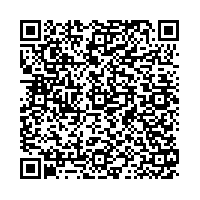 扫描二维码投递3.内部推荐：联系在安信工作的前辈（以下两种方式任选其一）：①请Ta帮忙把您的简历直接推送给HR；②在简历填写环节，请填写内推人专属内推码。注：内部推荐的简历无需经历简历筛选，可直接进入测评及笔试环节哦。注意事项1、网申截止日期：即日起至2022年6月30日24:00。2、人才测评。3、面试时间：届时在安信证券各分支机构所在地分期举行，同学们可根据实际情况就近选择。4、请同学们留意上述各应聘环节的邀请通知，记得保持手机、Email通讯畅通哦！5、安信证券招聘（微信公众号）将及时向你广播各项信息，关注我们，随时掌握相关资讯。联系我们1、公司官网：http://www.essence.com.cn/2、更多详细信息请关注微信服务号“安信证券”，“码”上了解安信。（服务号二维码）待提供【结尾】若你渴望星辰大海的征途安信为你护航若你向往诗与远方的美好安信给你保障加入安信未来，一路精彩！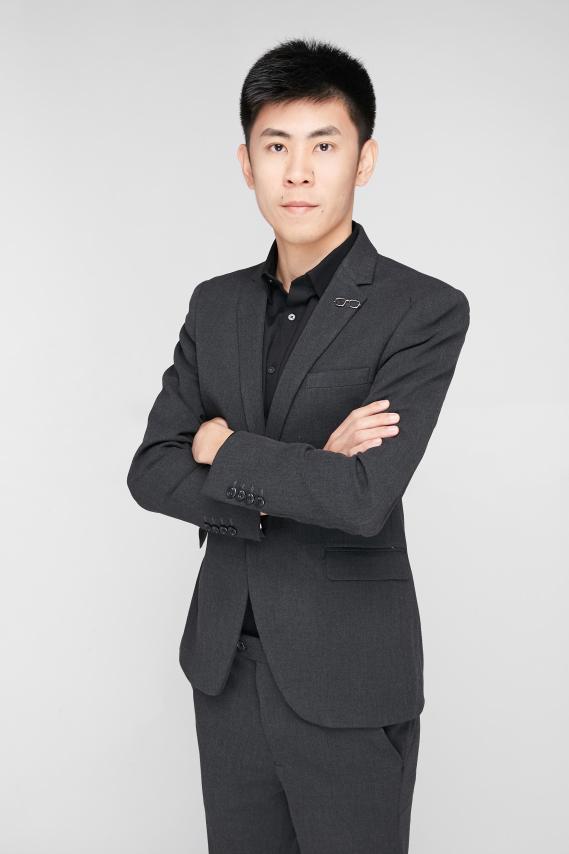 吴祺阳：厦门理工学院本科今年是我加入安信的第7个年头，从应届小白到明星投资顾问，公司全程见证我的成长。领导的因材施教，给予我充足的发展空间；和谐的工作氛围，促进我在工作中快速成长；体系化的员工培训，高效丰富我的业务知识。不管在营业部还是在总部，公司都为我们提供了广阔的平台和发展的机会，天高任鸟飞，海阔凭鱼跃，欢迎加入安信证券。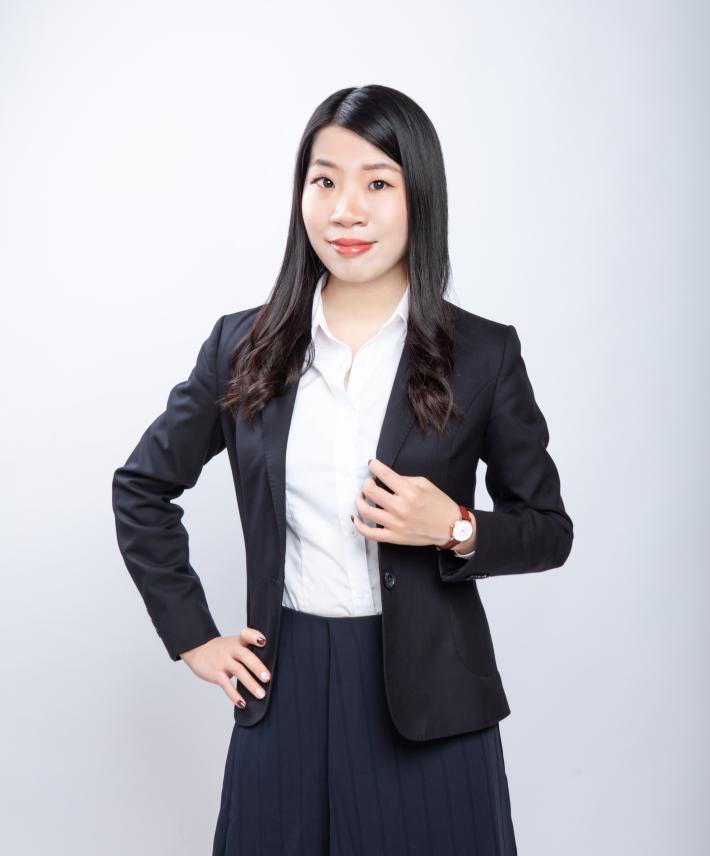 张慧笔：华南理工大学本科加入了安信证券大家庭，这里有丰富的培训课程任君选择，极具挑战性又能提升自我的锻炼机会，为君成长充电赋能。校招进入安信证券的几年时间里，我从营业部财富顾问做起，不断积累进步，现已晋升至总部财富管理部的投顾产品经理，与业内最优秀的投顾团队共同拼搏，每天分享到优秀投研团队的分析报告和时政解读，畅通的晋升空间成就今天的我。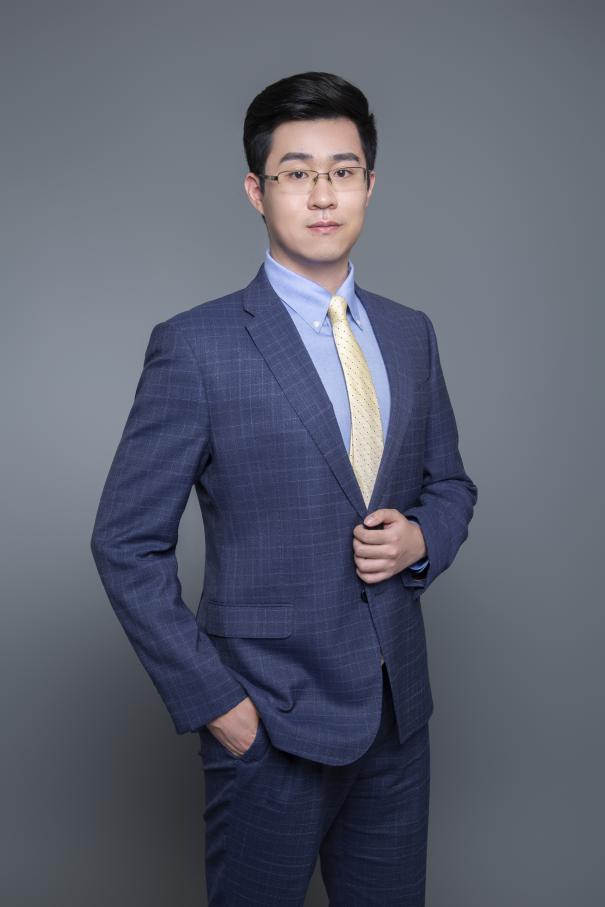 赵嘉澍：美国纽约理工学院硕士初认识安信时，对这个名字的第一反应就是“安心”和“信任”，在街上看着万家灯火，我想让他们对财富感到安心。财富顾问是一个特别好的起点，可以接触到很全面的券商业务，摆在面前的是星辰大海。我准备在这个岗位不断进步，成为一个全才。积极、勤奋、务实是我感受到的工作氛围，在这里可以放心地大展手脚。